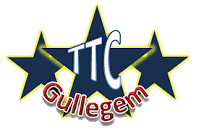      13 mei 2023     Clubtornooi            TT Gullegem       Sporthal Gullegem, Peperstraat 10b, 8560 Gullegem30 min. voor aanvang van hun reeks aanwezig zijn.Er wordt in poules gespeeld.Trofeeën voor de winnaars. Inschrijvingen:- Reeksen om 14u30 bij Geert Vanhove, 0478 482952                                            vanhovegeert0@gmail.com- Reeks om 17u30 bij Bryan Van Wijnsberge 0474 101385                                       killypongwvl@outlook.comAssistant & Support: Bestuur TT Gullegem.Catering: Diederick CompernolleInfo: www.ttcgullegem.be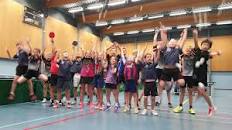   PROGRAMMA14u00(einde om 17u30)- Jeugd- G-sporters- Recreanten en 55+17u30  Clubtornooi met voorgift voor alle clubspelers